Памятка выпускникуЧто такое профессия?Классификация профессий.ЧТО ТАКОЕ ПРОФЕССИЯ?Трудовая деятельность человека считается профессиональной, если:-занимающийся ею человек имеет определенный уровень квалификации: знаний, умений, мастерства (обычно подтвержденный специальными документами – аттестатами, сертификатами, дипломами);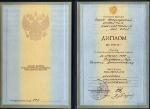 -является товаром, который продается на рынке труда и служит источником доходов человека. 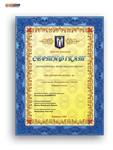 «Специальность» - это вид занятий в рамках одной профессии. Например, профессия – врач. Специальности – врач-терапевт, врач-окулист, врач-хирург, врач-психиатр.КЛАССИФИКАЦИЯ ПРОФЕССИЙВ мире существует огромное количество профессий и специальностей. Чтобы человеку сориентироваться в мире профессий, необходимы прежде всего знания о профессиях. Существует несколько классификаций профессий.1.Все профессии можно разделить на 2 группы по характеру труда:а) физического и умственного;б) исполнительного и творческого. Профессии исполнительного класса связаны с выполнением решений, работой по заданному образцу, инструкции, правилу (продавец, кассир, машинист, телефонист и т.д.).Профессии творческого класса связаны с анализом, исследованием, контролем, планированием, управлением, проектированием, принятием нестандартных решений (врач, менеджер, учитель, юрист и т.д.).2.Профессии разделяются также по уровню квалификации:-профессии, требующие высшего образования, длительной подготовки (инженер, врач, архитектор, режиссер, экономист);-высококвалифицированные рабочие профессии, требующие среднего специального образования (оператор ПК, бухгалтер);-квалифицированные массовые профессии (токарь, продавец, страховой агент);-неквалифицированные профессии (подсобный рабочий, грузчик).3.Существует классификация профессий по уровню жесткости требований, предъявляемых к человеку. Это:-массовые профессии, которыми может овладеть практически каждый человек;-профессии, где от человека требуются определенные качества (космонавт, диспетчер, летчик, артист, балерина, художник, хореограф, дегустатор).4.Есть еще и классификация профессий по отраслям хозяйства:-промышленность и строительство (инженер, архитектор, каменщик и т.д.);-транспорт и связь (автомеханик, водитель, телефонист, оператор ПК и т.д.);-сельское хозяйство (ветеринар, агроном, тракторист и т.д.);-торговля, бизнес (продавец, коммерсант, товаровед и т.д.);-наука, просвещение, культура, здравоохранение, образование (художник, музыкант, врач, учитель и т.д.);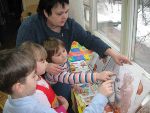 -сфера обслуживания (парикмахер, продавец и т.д.) и т.д.5.Но наиболее распространенной и представляющей интерес при выборе профессии является классификация профессий по предмету труда, предложенная Е.А. Климовым. По предмету труда выделяется 5 типов профессий:1) К профессиям типа «Человек – человек» относятся те, где «предметом» труда является «человек» - его лечат (врач, медсестра), учат (преподаватель, воспитатель, тренер), обслуживают (продавец, проводник, менеджер), защищают (юрист, милиционер).2) К профессиям типа «Человек – техника» относят профессии, связанные с созданием, монтажом, наладкой, эксплуатацией и ремонтом технических устройств (монтажник, каменщик, инженер, токарь, водитель, слесарь, электромонтер).3) К профессиям типа «Человек – знак» относят профессии, где работать приходится с различными текстами (переводчик, библиотекарь, секретарь), с цифрами, формулами (программист, экономист), с чертежами, схемами (штурман, чертежник).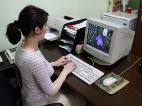 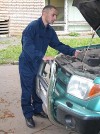 4) К профессиям типа «Человек – художественный образ» относят профессии, связанные с созданием, проектированием, моделированием художественных произведений (художник, композитор), с воспроизведением, изготовлением различных произведений искусства (ювелир, реставратор).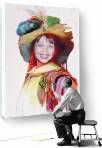 5) К профессиям типа «Человек – природа» относятся профессии, связанные с изучением живой и неживой природы (микробиолог, геолог), с уходом за растениями, животными (агроном, ветеринар), с природопользованием (мастер животноводства, пчеловод, эколог).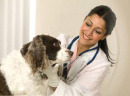 Есть много профессий, которые по предмету труда попадают в смежные, промежуточные группы. Например, тракторист (техника и сельское хозяйство); инженер по компьютерным системам (техника и знак); паспортистка (знак и человек); учитель химии (человек и природа); инженер-конструктор компьютеров (знак и техника); банковский служащий (знак и человек) и т.д.